Швейное дело7 классТема: Обработка отлетного среза оборкиОтлетной  срез  оборки  можно  обработать  ручным  и машинным способами:  строчками  ручных  косых  стежков,  швом  вподгибку с закрытым  срезом,  зигзагообразной  строчкой,  окантовочным швом.Обработка отлетного среза оборки швом вподгибку и закрепление подгиба двойной машинной строчкой.Инструменты,  приспособление  и  принадлежности:  игла,  ножницы,  напёрсток,  швейная  машина,  гладильная  доска,  утюг,  проутюжильник.Материалы  для  работы:  крой  образца,  швейные  нитки.Ход  работы:1. Подогнуть  отлетной  срез  детали  на  изнаночную  сторону  на 3—5 мм, заметать по сгибу.2. Проложить  машинную  строчку  по  изнаночной  стороне  на расстоянии 1—2 мм от сгиба.3. Срезать  излишек  ткани  возле  строчки.4. Подогнуть  край  детали  на  изнаночную  сторону  второй  раз на 2—3 мм, застрочить по первой строчке со стороны подгиба.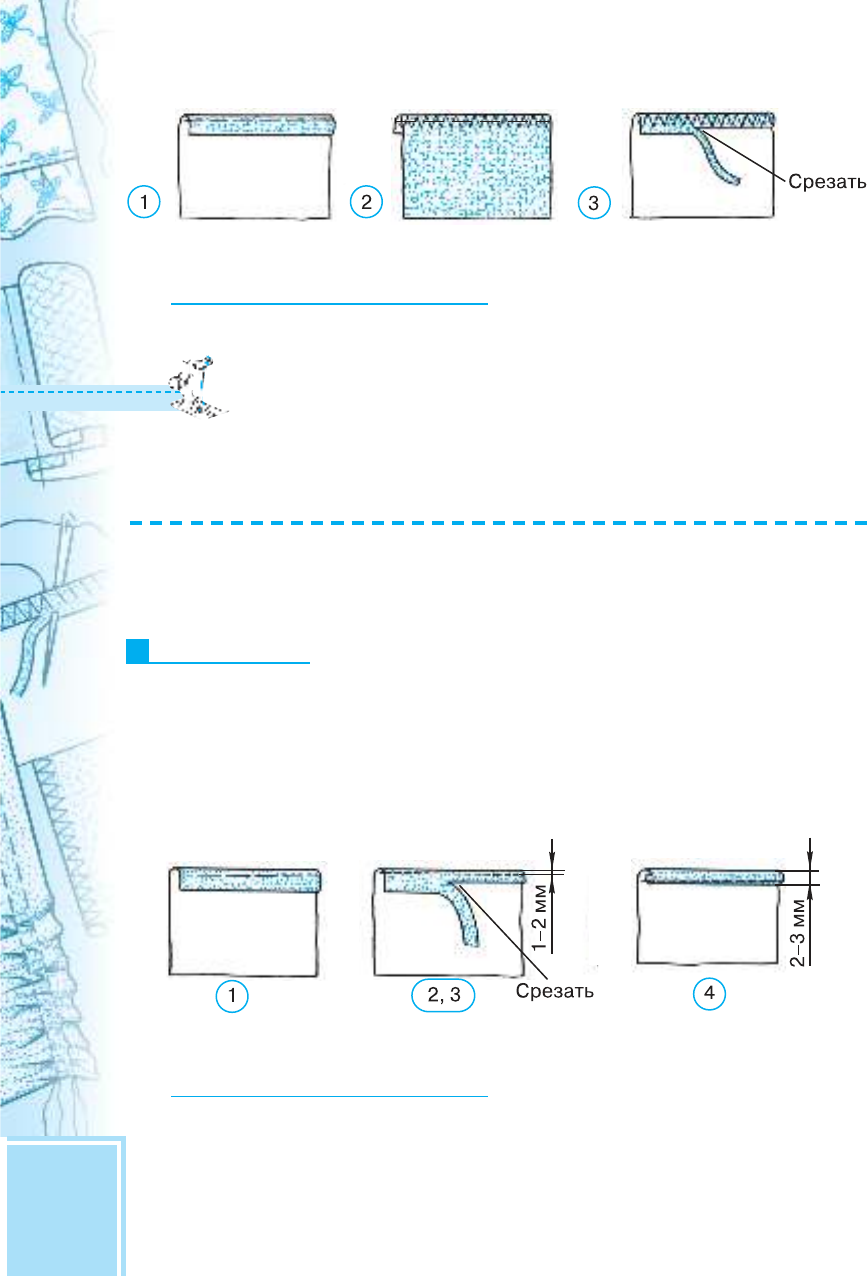 5. Приутюжить  шов.Проверка  качества  работы:  1) ширина шва не более 3 мм; 2) машинная  строчка  ровная;  3) влажно-тепловая  обработка  выполнена  качественно.ВопросыКак можно обработать отлетной срез оборки?На сколько мм надо подогнуть отлетной срез детали в первый раз? На сколько мм надо подогнуть край детали второй раз?